Mini-reviewBiofluid Diagnostics by FTIR Spectroscopy: A Platform Technology for Cancer Detection.Alexandra Salaa, David J. Andersona, Paul M. Brennanb, Holly J. Butlerc, James M. Camerona, Michael D. Jenkinsond, Christopher Rinaldia, Ashton G. Theakstonea and Matthew J. Bakera,c,*aWestCHEM, Department of Pure and Applied Chemistry, University of Strathclyde, Technology and Innovation Centre, 99 George Street, Glasgow, G1 1RD, UKbTranslational Neurosurgery, Department of Clinical Neurosciences, Western General Hospital, Edinburgh, EH4 2XU, UKcClinSpec Diagnostics Ltd., Technology and Innovation Centre, 99 George Street, Glasgow, G1 1RD, UKdInstitute of Translational Medicine, University of Liverpool & The Walton Centre NHS Foundation Trust, Lower Lane, Fazakerley, Liverpool, L9 7IJ, UKARTICLE INFOKeywords: Infrared Spectroscopy, ATR-FTIR, Cancer, Early Detection, Biofluids, Serum, Brain TumourABSTRACTFourier Transform Infrared Spectroscopy (FTIR) has been largely employed by scientific researchers to improve diagnosis and treatment of cancer, using various biofluids and tissues. The technology has proved to be easy to use, rapid and cost-effective for analysis on human blood serum to discriminate between cancer versus healthy samples. Moreover, the sensitivity and specificity achievable during classifications with the aid of machine learning algorithms, led proof-of-concept study to break the barriers of the clinical environment and start a prospective clinical validation study. We highlight the importance of early detection in cancer research using FTIR, discussing the technique, the suitability of serum for analysis and previous studies, with special focus  pre-clinical factors and clinical translation requirements and development.IntroductionEarly Diagnosis of CancerCancer is the leading worldwide cause of mortality in people aged younger than 70 years old in 48 countries and the second cause in another 43 countries, according to the estimates of premature deaths from the World Health Organization (WHO) in 2015. Cancer incidence and mortality are rapidly growing worldwide depending on ageing and growth of the population; they reflect changes in prevalence and distribution of the main risk factors for cancer, such as diet and smoking. In the twenty-first century, cancer is expected to rank worldwide as the leading mortality cause and the most significant obstacle to increasing life expectancy [1].Early diagnosis of cancer is a key element in cancer therapy to reduce mortality rates, as patients could start therapies earlier and benefit from them longer. The recent and continuous progress in molecular biology and cancer development studies ha  therapies. “Targeted therapies” refers to newly designed drugs  interfere with protein production that play important roles in cancer growth or progression; nowadays, these therapies aim to be patient-specific and target tumour cells within the complex networks of cancer regulatory factors, such as stress signals and DNA damage [2].Screening tests  currently used for early detection and are based on the identification of tumour biomarkers. Biomarkers are found in multiple biofluids and body tissues; they can be used for different purposes, such as screening, diagnosis, staging or disease monitoring. Screening tests accuracy represents a major issue in the evaluation of their utility. Sensitivity and specificity are the statistical parameters taken into consideration during the evaluation; the former is related to the ability of the test to identify true positives over false negatives and the latter to identify true negatives over false positives [3]. Prostate-Specific Antigen (PSA) and other cancer antigens tests, such as CA 19-9 (gastrointestinal and pancreatic tumour marker) and CA 125 (ovarian tumour marker) are currently used in cancer detection, however – even though they have high specificity values around and over 90% – their sensitivity fluctuates from 50-62% (CA 125) [4] to 72% (PSA) [5] and 79-81% (CA 19-9) [6]. Moreover, when considering sensitivity and specificity with the cancer prevalence in the screened population, the resultant Positive Predictive Values (PPV) are low and insufficient to predict the presence of cancer in the screened population. In addition, this often leads to overdiagnosis and overtreatment which unwarranted and un [3]. Following these screening tests, a patient follows the diagnostic pathway in Figure 1, highlight the importance of accurate and effective initial tests for early diagnosis as a route into clinical investigation and treatment.Cancer research has thoroughly explored different scientific fields and techniques in the past few decades to overcome early detection related issues. The potential of analytical techniques in the clinical environment, such as infrared (IR) spectroscopy for the analysis of biofluids, has been widely proven by numerous proof-of-principle studieslow-cost, non-invasive, rapid, high sensitiv and specificpowerful clinical tool. The future of early detection depends on the successful development of translation into the clinic [7].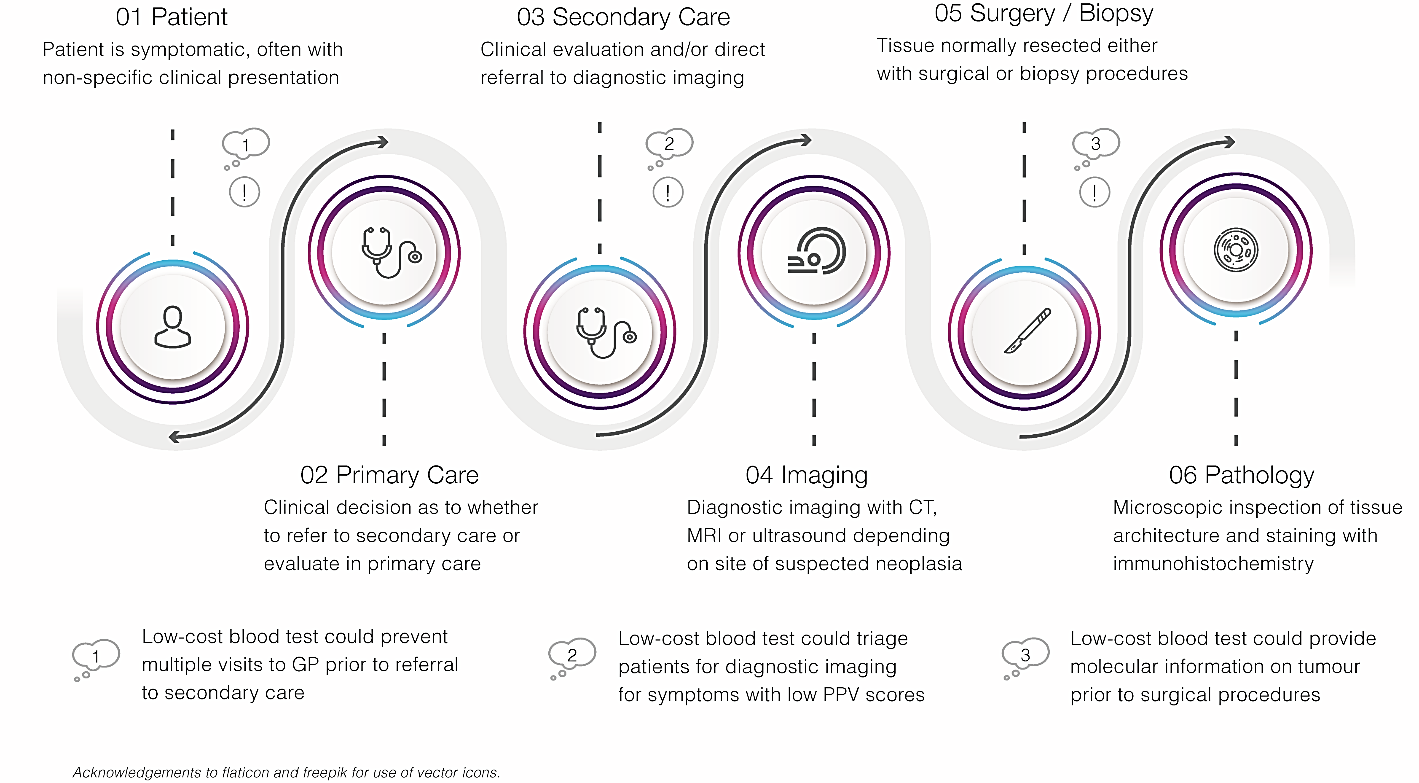 Figure 1 – Stepwise process of the current cancer detection path in clinical setting.Infrared Spectroscopy and the Attenuated Total Reflection techniqueFourier Transform Infrared (FTIR) spectroscopy is a widely utilised analytical technique for the spectral characterisation of a wide range of solids, liquids and gases; including both chemical and biological species [8], [9]. Traditional FTIR spectroscopy involves directly transmitting the infrared beam through the sample; however, a more recent and simpler approach involves an Attenuated Total Reflection (ATR) mode. This technique measures the changes in infrared radiation from an internally reflected beam when contact is made with the sample that is directly placed on top of the ATR crystal [9]. Experiments with transmission mode showed that resultant spectra are strongly influenced by a range of physical phenomena, such as light scattering, refraction and dispersion. As ATR mode operates with different optical properties compared to transmission spectroscopy, it overcomes those spectral issues [10]. At a certain angle, the infrared radiation is directed onto a crystal with a high refractive index. Within the crystal there is an internal reflectance which creates an evanescent wave that protrudes beyond the surface and into the sample placed on top. The sample absorbs energy within the infrared spectrum region and will be attenuated and passed back to the IR beam. This energy is then passed to the detector by exiting the opposite end of the crystal [9]. There are two main requirements for the successful spectral acquisition utilising ATR mode: (i) the refractive index of the sample must be lower than that of the crystal for internal reflectance to occur, and (ii) the evanescent wave only protrudes beyond the crystal 0.5-5 µm therefore the sample must be in direct contact with the surface [9]. ATR crystals are available in zinc selenide (ZnSe), zinc sulphide (ZnS), germanium (Ge), silicon (Si) and diamond; however, ZnSe, Ge and diamond are the most commonly used due to their material properties [11].  Germanium is particularly useful for highly absorbing samples, such as rubbers, due to its high refractive index (4.01), however the Ge spectral region only ranges from 600-5,000 cm-1. Zinc selenide has a wider spectral region (500-20,000 cm-1), however it is only suitable for liquids or soft materials and cannot be used on samples with a pH less than 5 or greater than 9. Diamond is universally the preferred material despite the higher initial costs, as it has a greater spectral region (10-45,000 cm-1), higher resistance and is chemically inert [11]. The use and applications of vibrational spectroscopic techniques for biological studies continues to increase as it is reproduceable, non-destructive, simple and only requires small amounts of sample material [12]. The FTIR peaks can be assigned to specific vibrations of chemical bonds or functional groups within the molecule, therefore providing information on the biochemical arrangement [13]; Figure 2 shows the typical spectrum of human blood serum analysed with Attenuated Total Reflection – Fourier Transform Infrared (ATR-FTIR) spectroscopy and the identifiable biomolecules. Any molecular changes associated with disease can be optically probed and detected using FTIR spectroscopy as it is sensitive to the full range of biomolecular classes.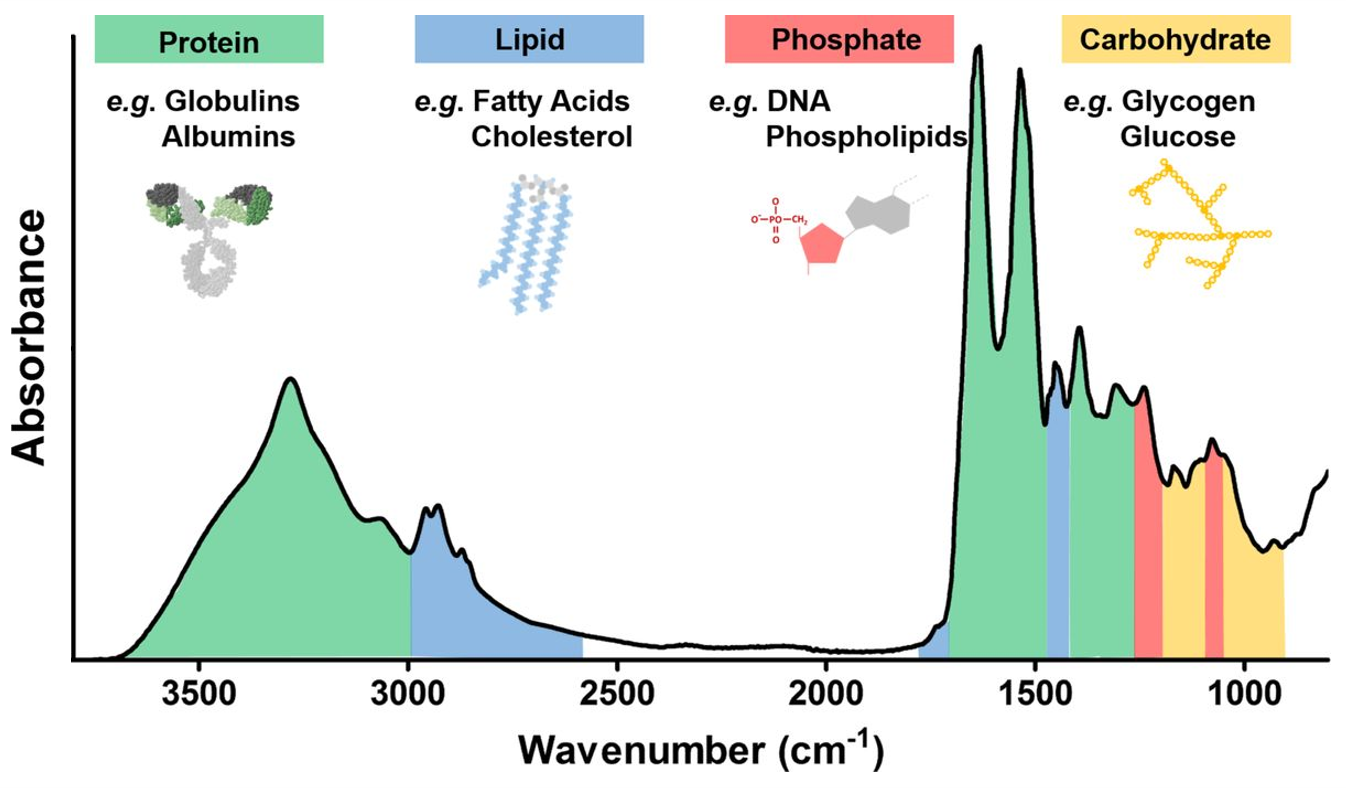 Figure 2 – Human blood serum spectrum acquired by ATR-FTIR spectroscopy with relative biomolecules associated to peaks. Adapted with permission from ref. [14]Suitability of SerumThe majority of research in the biomedical vibrational spectroscopy field have been based on the spectroscopic analysis of human tissue, with many pilot studies suggesting it is possible to distinguish between healthy and cancerous tissue, as well as benign and malignant tumours [13]. Various malignancies - such as breast, lung, colon and prostate tissues - have previously been studied which has provided a platform of encouraging results [15]–[19]. Unfortunately, the technique has yet to make a successful transition into routine clinical practice, despite the abundance of promising publications [20].In the past decade there has been further interest in biofluid spectroscopy [21]. This has been mainly due to the ease of sample collection and handling, and minimal preparation required prior to spectroscopic analysis [22]. ATR-FTIR spectroscopy is particularly useful for the analysis of biofluids, as only minute volumes (µL) of sample drops are required. With the recent advance ATR accessories [23] and complex data analytics [24], high-throughput ATR-FTIR has the potential to deliver a patient’s diagnosis within minutes, using a single blood sample. Blood components, such as serum and plasma, are commonly analysed in clinical tests, as they carry information regarding intra- and extra-cellular events. More specifically, blood serum is the liquid part of the blood that contains no clotting factors or blood cells [25]. It exists as the most complex biofluid, containing over 20,000 different proteins, ranging from the larger abundant proteins like serum albumin (50 g L-1) to the smaller protein molecules such as troponin (1 ng L-1) [26]. Blood serum perfuses the organs throughout the entire human body, hence it gains proteomes from surrounding tissues and cells [27]. The low molecular weight fraction of serum, known as the peptidome, is thought to contain cancer-specific diagnostic information, making the spectroscopic biosignature of serum ideal for detecting disease states [28]. Serology is already commonly employed in the clinic, as serum is the preferred specimen for several diagnostic tests [29]. The concentrations of various biomarkers and diagnostic indictors can be measured in serum samples [30], [31]. At present, the levels of biomolecular components such as albumin, bilirubin, creatinine and troponin – as well as many others - are all determined using serum tests in the UK’s national health service.  Therefore, an advantage of using serum for the triage of cancer is the potentially smooth transition into current clinical pathways. Since blood serum tests at the primary care level are already ordered as standard, the addition of serum spectroscopy into the clinical pathway would not significantly disrupt existing practices within the clinic.ATR-FTIR Spectroscopy for Translation to the ClinicATR-FTIR  promisanalytical tool for cancer serum diagnostics for brain [32]lung [33] ovarian [34]clinical translation remains elusivetransition from research to routine clinical testing has major technological challenge. Principally, the internal reflection element (IRE) is fundamental to spectroscopic interrogation of serum samples and must possess a greater refractive index than the biofluid at the analytical interface to facilitate production of evanescent waves. As previously mentioned, IREs comprise diamond, germanium or zinc selenide substrates, characteristic of high raw material and fabrication costs [23]; these ultimately limit the applicability of ATR-FTIR for high-throughput clinical testing. Similarly, the IRE is permanently secured to the top-plate of a spectrometer that restricts spectroscopic analysis to a step-wise approach where clinical biofluids must be individually spotted, dried, analysed and cleaned, which is impractical for high-volume and fast-paced clinical environments. Furthermore, the fixed nature of the IRE poses significant biofluid contamination risks, which makes it unsuitable for clinical testing where a disposable diagnostic platform is highly desirable.Recently, development of micro-fabricated silicon slides has demonstrated considerable promise to overcome current practical limitations of ATR-FTIR and facilitate clinical translation for cancer diagnostics. In particular, the low-cost, disposable test platform has demonstrated the ability to batch process serum samples and diagnose cancer versus non-cancer with a sensitivity and specificity of 93.2% and 92.8% respectively a large, retrospective cohort of 724 patients [23]. Critical to commercial translation of the proposed diagnostic test has been the careful consideration of current challenges in the cancer diagnostic pathway and the best implementation of the technology for earlier diagnosis for patients, whilst proving economically viable for health care services. To this extent, health economic studies were conducted, showing that the technology would be cost-effective as a triage tool in primary or secondary care at test sensitivity and specificity of ≥80% to accelerate high risk patients through the diagnostic pathway for access to timely imaging modalities [14]. Consequently, the technology recently in a prospective clinical validation study at the Western General Hospital in Edinburgh (Scotland), where the test performed with sensitivity and specificity of 83.3% and 87.0% for the evaluation of symptomatic patients referred to secondary care through open access CT to eliminate brain tumour diagnosis. Hence, ATR-FTIR  low-cost screening method for symptomatic patients in primary care, thereby streamlining the current imaging diagnostic pathway with cost-saving implications for health services. Furthermore, the diagnostic platform highlights the clinical steps required before adoption of novel technologies can be considered and the importance for emerging technologies to integrate and compliment current clinical pathways to facilitate future clinical translation of ATR-FTIR within health care settings.Infrared Spectroscopic Analysis of Biofluids: Modern Attempt at Cancer DetectionVibrational spectroscopy  the opportunity to investigate the molecular composition of organic and inorganic compounds. However, only in the recent years, has seen an increasing interest in the numerous potential applications of vibrational spectroscopy, particularly in the clinical environment. Although the gold standard for cancer diagnosis remains histology, many studies investigated the use of infrared (IR) spectroscopy through the analysis of cells, tissues and biofluids, as the simplicity, rapidity and cost-effectiveness of the technique may represent a step forward to translation into the clinic and early detection of cancer [35], [36].We discuss here the most relevant proof-of-concept studies of the last decade investigating cancer detection using high-throughput (HT-) and ATR-FTIR spectroscopy to analyse different biofluids, particularly human blood serum.Backhaus et al. [37] were one of the first to analyse serum with FTIR spectroscopy in order to detect breast cancer. 98 patients 31-96years carcinomas in situ from 2mm to 2cm  diameter were recruited, along with 98 healthy . They analysed 1 µL of serum for each patient, after diluting it with 3 µL of distilled water and drying it on a Si-plate. Subsequently, the spectra collected were separated into classes using two independent machine learning classification methods: cluster analysis (unsupervised) and artificial neural networks (ANN; supervised). Both models performed with sensitivity and specificity above 95%. Sensitivity and specificity of cluster analysis accounted for 98% and 95% respectively, whilst a sensitivity of 92% and a specificity of 100% were determined with ANN. The results were also tested against 11 other different diseases separately to confirm no other factors were interfering in the classification models and 79% of breast cancer patients were successfully assigned to the correct class.Ollesch et al. [38] investigated the use of HT-FTIR transmission spectroscopy to distinguish between urinary bladder cancer and suspected bladder cancer patients suffering from inflammation. The of their research was to identify the spectral biomarkers responsible for the classification and validate them through the study. 135 were the patients included in the dataset: 89 urinary bladder cancer cases and 46 controls, all confirmed by cytology and pathological biopsy. Both linear discriminant analysis (LDA) and random forest (RF) were used as classification models; the latter performed better, scoring high in sensitivity (93±10%) but poorly in specificity (46±18%); results attributable to the class imbalance. In 2014, the research team updated their results by presenting multiple data analysis outputs on different datasets, the wider one of 286 patients in total (urinary bladder cancer versus control patients). RF classification outperformed the previous specificity values obtained, accounting for 86±9%, however the sensitivity dropped of more than ten percentage points to 82±9% [39]. Maitra et al. [40] studied the potential discrimination between four different classes of oesophageal diseases: inflammation, Barrett’s, low-grade dysplasia, high-grade dysplasia and oesophageal adenocarcinoma. They analysed plasma, saliva, urine and serum; the genetic algorithms combined with quadratic discriminant analysis (GA-QDA) model achieved a remarkable performance with the serum dataset, scoring only four classification errors in the training set and two in the validation set on a total of 124 samples; this showed a powerful use of the ATR-FTIR technique for oesophageal cancer discrimination. Moreover, Yap et al. [41] investigated extracellular vesicles contained in urine as potential biomarker for prostate cancer detection. Preliminary results of a principal component analysis combined with linear discriminant analysis (PCA-LDA) model performed on a small dataset (11 patients) showed a potential development of the ATR-FTIR spectroscopy diagnostic approach for prostate cancer, as the model achieved a sensitivity of 83% and a specificity of 60%. , Giamougiannis et al. [42] analysed  (i.e. abnormal secretion of fluid in the peritoneal cavity) of 45 patients benign gynaecological pathologies, borderline ovarian tumours and confirmed ovarian cancer. The team performed partial least squares discriminant analysis (PLS-DA) on the spectral dataset, obtaining 79% sensitivity and 93% specificity of the model discriminating cancer samples against benign pathologies and the borderline category; a remarkable data analysis step-forward from the ovarian cancer study published in 2013 by Gajjar et al. [34], where the best results were achieved with the forward feature selection (FFS) classifier.Notwithstanding the potential of the analysis of serum with FTIR spectroscopy for the clinical environment, none of these studies have  the proof-of-concept stage. However, the aforementioned prospective clinical validation study from Butler et al. [23] was recently presented with promising results for the detection of brain tumour. Out of 104 patients referred from their GP for medical imaging, 12 patients had brain tumours: four glioblastoma multiforme (GBM), three anaplastic astrocytoma, two oligoastrocytoma and a medulloblastoma, an ependymoma and a gliosarcoma. The ATR-FTIR spectra acquired from the prospective group of patients were used to predict the diagnosis. The support vector machine (SVM) classification model was trained with a retrospective cohort of 724 samples. Sensitivity and specificity of the predicted diagnosis of blind data accounted for 83.3% and 87.0% respectively, whilst 93.2% and 92.8% were the outputs related to the retrospective cohort. This study represent the steptranslation in the clinical environmentstarted from a proof-of-principle study [43]  in 2014 based on 97 patients and subsequently upgraded to a cohort of 433 patients in 2016, achieving 92.8% of sensitivity and 91.5% of specificity in an optimised RF classification model [32]. An integration of the ATR-FTIR serum analysis into the clinic proposed by Butler et al. [23] is showed in Figure 3.Further to the early detection of brain tumours at the primary care stage, Cameron et al. [44] recently the potential to differentiate between brain tumour types. Given the difficulties of diagnosis through imaging, brain tissue biopsies are the only definitive way to diagnose brain cancer. In this study, 41 lymphoma and 71 GBM serum samples were analysed with ATR-FTIR spectroscopy. The resultant spectra were then analysed withthree classification models: RF, PLS-DA and SVM; PLS-DA gave the best outcomes in terms of specificityFigure 3 – Proposed integration of a blood test for the triage of brain cancer. Reproduced from ref. [23] (CC by 4.0)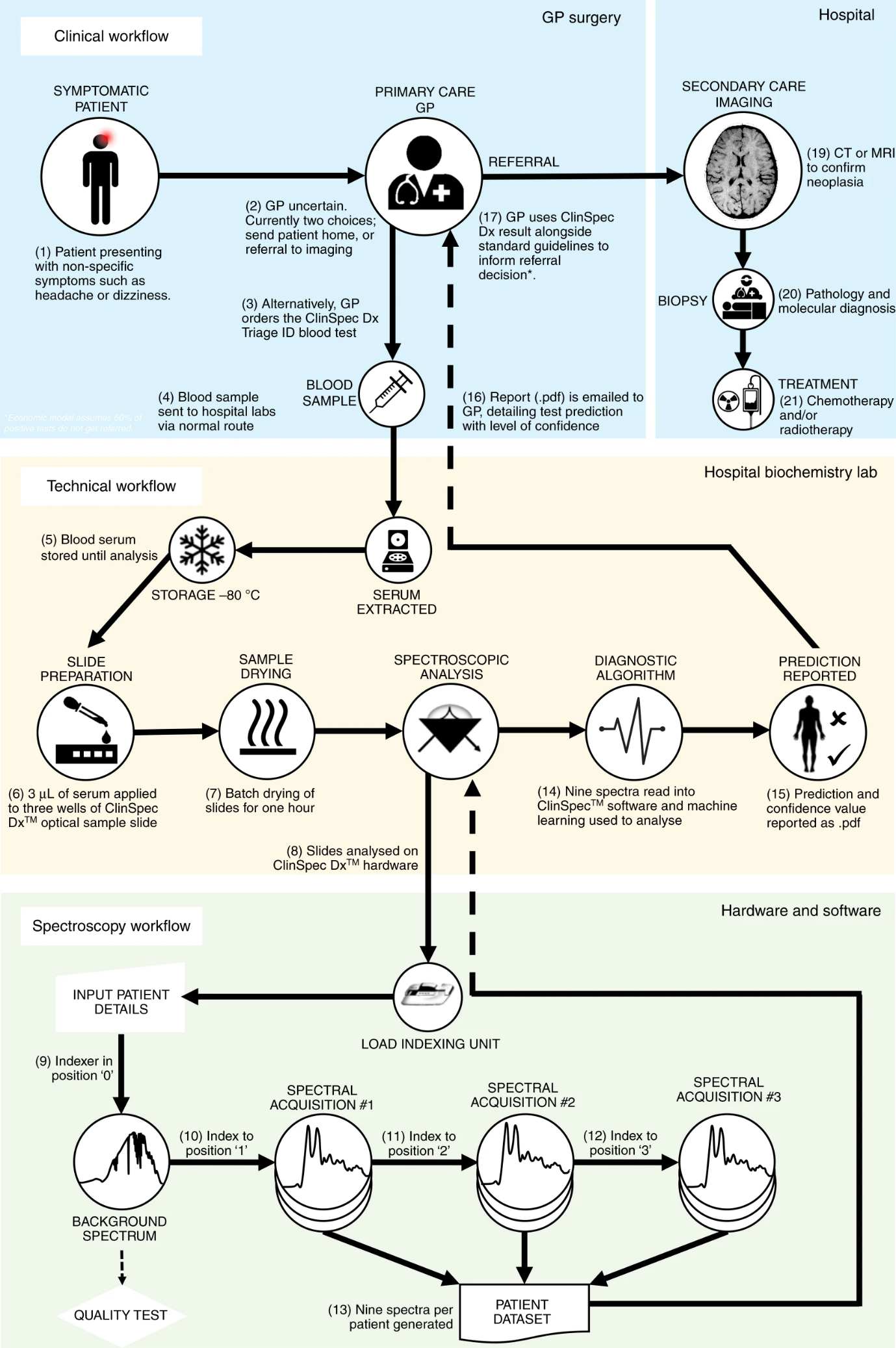 and sensitivity, accounting for 90.1% and 86.3% respectively.It clear that the utility of FTIR spectroscopy in the clinical environment, implemented with machine learning algorithms, could be an extremely valuable option in cancer research to obtain an early diagnosis and discover novel tumour biomarkers. A triage tool consisting in human blood serum analysis with ATR-FTIR spectroscopy, set in primary care, would help GPs in their referprocess by providing a comprehensive biochemical panel indicating the presence of tumours. ATR-FTIR spectroscopy of serum promisrapid, simple, non-invasive, sensitive, specific and cost-effective cancer diagnosis system [7], [23], [35].Pre-clinical ConsiderationsAs previously mentioned, one of the significant benefits of ATR-FTIR spectroscopy as a diagnostic platform is that the technique is reagent free, and therefore does not require extensive sample preparation steps that may otherwise introduce variation into the data. In overview, the sample preparation for serum spectroscopy can be considered as follow; (i) sample collection, (ii) sample storage, (iii) sample deposition, and finally, (iv) sample drying. At each of these steps, however, there is still the possibility of introducing unwanted variance, and understanding these variances is key to developing a consistent and stable diagnostic tool. These pre-clinical considerations have been addressed in the developing literature in the field [45]. Blood collection is a routine process that is largely standardised in clinical practice and research; however, small deviations to collection protocols can have  impact on sample, and therefore quality of spectral data [25]. For blood plasma collection, a number of anticoagulants – including heparin and EDTA – are used in clinical practise in order to prevent blood clotting. It has been shown that the choice of anticoagulant is noticeable in the resultant infrared spectrum, which may conceal underlying biological information [46], [47]. Whilst the use of serum may overcome this collection issue, other factors (e.g. diet) can also influence the spectral response; however, it is possible to quantitatively monitor the relative levels of dietary components such as glucose, lipids, and even alcohol, using ATR-FTIR spectroscopy and thus, general variance of these factors in the population may need to be considered in cancer diagnostics [48]–[50]. Sample storage is critical with regards to spectral quality as well as logistically fitting into the potential cancer pathway. Typically, serum samples are allowed to clot, before being temporarily refrigerated at 4°C or frozen at -80°C for later use and long-term storage. The use of frozen samples is often unavoidable for retrospective clinical studies, but it has been suggested that freezing may be beneficial for uptake into the clinical pathway, as sample analysis is then less time dependent [23]. Lovergne et al. presented that the largest spectral change in blood components was apparent between fresh and frozen samples, whereas subsequent freeze-thaw cycles had no further spectral impact [47]. This information would suggest that working with frozen samples can be beneficial to sample processing, as well as sample stability. Further studies by these authors have also illustrated that long term storage of samples does not have significant impact on spectral output [45], [51]. nherent to the analysis of blood products by ATR-FTIR spectroscopy is the IRE. In much of the literature, the sample is often deposited on the top surface of the IRE, allowing the evanescent wave to penetrate through the dried, or wet, sample [10]. Other studies have also employed alternative substrates for samples, in order to overcome potential technical and throughput barriers to diagnostic applications [23], [52], [53]. For both approaches, the method of sample deposition can be highly variable between operators due to differences in pipetting accuracy that can impact sample volume and spread, as well as positional accuracy [47]. A recent study observed that serum deposition upon novel IREs was wildly variable between trained and untrained users and that this could be observed spectrally [45]. Due to the strong IR absorption of water, serum samples are often analysed in the dried state to avoid masking of the fingerprint region by water signals. Whilst liquid serum analysis is possible, more spectral information is visible in dried serum samples [54], [55]. Due to the complex composition of blood serum, drying patterns are prominent within dried serum spots, with the coffee ring effect commonly observed as a confounding factor in transmission and transflection FTIR spectroscopy studies [15, 16]. The large sampling area employed in the ATR modality of FTIR spectroscopy, determined by the IRE surface area, helps to overcome spectral variance that can arise from these patterns due macro-measurements of the entire serum spot; however, controlled drying conditions have been shown to improve spectral reproducibility [45], [51], [56]. The drying environment is crucial to serum drop homogeneity, with humidity, temperature and air flow having significant impact on macromolecule spread in the serum drop, as well as crack features, which are known to cause spectra distortions in all modalities of FTIR spectroscopy [56]. It is clear that sample deposition and drying are therefore closely linked; for instance, serum volume can impact the drying profile of biofluids.Clinical Translation: Requirements and Developments of Clinical TrialsThe ultimate goal for clinical research is translation to the clinic; however, surprisingly few technologies make this transition [57]. The field of biomedical spectroscopies, including ATR-FTIR spectroscopy, has developed considerably in the last two decades yet viable clinical products are only just beginning to emerge [58]. Key barriers to translation include disruption to clinical workflows and increased economic burden on healthcare providers; despite  clinical benefits that new technologies may offer [7].Generally speaking, defining the clinical question is the first step in translational research and should tackle an unmet need in the treatment, diagnosis or another specific aspect of a disease or clinical problem. The unmet need should be fully explored; for example, in diagnostic applications, the diagnostic pathway should be carefully mapped in order to deduce the underlying issues that need to be resolved. For the early detection of brain cancer, this process was overviewed in a health economic assessment that characterise the current patient pathway and furthermore the cost implications of a more efficient pathway [59]. A key aspect of this clinical research is the close interaction with clinicians, opinion leaders and stakeholders, whose involvement is paramount to defining the clinical utility of any new technologies [7].Coupling this clinical question to an appropriate technique or technology is the next consideration. This may require technical developments or adaptations in order to best suit the clinical question, with automation a desirable feature of any new technology [60]. For translation ATR-FTIR spectroscopy, novel point-of-care technologies including handheld and microfluidic devices have been discussed, as well as alternative IRE configurations for batch processing [20], [23], [61].Proof-of-concept studies are essential evidence of the utility of any new approach to a clinical question and will begin to define the potential benefit that can be bought to the clinical pathway.  wealth of proof-of-concept studies . For cancer diagnostics, often the first step is a binary classification of disease versus non-diseased patients, with samples usually obtained from retrospectively stored biobanks. Sample numbers are often a limiting factor in development of new technologies, and a noticeable pattern in the literature is an alarming low number of patient numbers used to establish early utility. The use of machine learning approaches often employed to classify between patients is heavily influenced by the number of patients fed into the training and testing of these computational models [62]. Whilst these studies are useful at identifying potential use, often performance indicators are not reflective of true clinical performance. It has been suggested sample sizes in the range of 75-100 samples per class may be sufficient to establish good, but not perfect, classifiers at the proof-of-concept stage [63]. More complex studies can be defined by observing other samples classes, such as expanding from binary cancer versus non-cancer questions, to further stratification with other diseases and disease sub-types, such as prostate cancer grading [19].Determining the true clinical utility may only be possible through studies conducted in the targeted clinical environment and patient cohort. Clinical feasibility studies, or diagnostic accuracy studies, may be required in order to ascertain the diagnostic performance of new tests and technologies. The performance can be measured depend on the type of study, with cancer diagnostics often measured in terms of sensitivity and specificity; the ability to either accurately detect patients with disease or those without, respectively. It is important to note, that other performance characteristics may be important to clinical utility based on specific questions, as disease prevalence can have a significant impact on positive and negative predictive values, as well as sample numbers required for powered clinical studies. Such trials are required for any downstream regulatory process, in which new technologies will require clear trial design and documented validation throughout the process. A crucial point in spectroscopic cancer diagnostics is that any tests or devices that require regulatory approval will need to be standardised and used throughout any pivotal clinical studies, including any machine learning approaches. linical trials can ddition to scientific and clinical development, there is also the commercial element; intellectual property (IP), funding and international markets can often represent a barrier to translation. ConclusionsEarly detection of cancer is vital for improving of survival rates and quality of life. ATR-FTIR analysis of biofluids, particularly serum, has been seen to represent an important tool in cancer research thanks to the great statistical results obtain with different machine learning algorithms. A simple, rapid, cost-effective, sensitive and specific test is needed in the clinical environment  early detection and avoid overtreating and overdiagnosis. However, despite the numerous proof-of-concept studies performed in the last decades, clinical translation . A prospective clinical validation study on brain tumours has been recently published [19], carrying hopes and expectations for the clinical spectroscopy community.Notwithstanding the continuous improvements in cancer research, thanks to the developments of instrumentation and analytical methods, the success of clinical translation cannot be confined to the scientific world; it also need to be considered under the commercial view. Intellectual property matters, difficulties to obtain funding and competition on international markets often represent barriers for proof-of-concept studies, making the ultimate goal difficult to be achieved.Corresponding Author*E-mail: matthew.baker@strath.ac.uk – matthew.baker@clinspecdx.comDeclaration of Competing InterestAll the authors declare no competing interests.AcknowledgementsThe authors would like to thank the EPSRC (EP/L505080/1) for funding.References[1]	F. Bray, J. Ferlay, I. Soerjomataram, R. L. Siegel, L. A. Torre, and A. Jemal, “Global cancer statistics 2018: GLOBOCAN estimates of incidence and mortality worldwide for 36 cancers in 185 countries,” CA. Cancer J. Clin., vol. 68, no. 6, pp. 394–424, Nov. 2018.[2]	C. Sawyers, “Targeted cancer therapy,” Nature, vol. 432, no. 7015, pp. 294–297, Nov. 2004.[3]	J. D. Schiffman, P. G. Fisher, and P. Gibbs, “Early Detection of Cancer: Past, Present, and Future,” Am. Soc. Clin. Oncol. Educ. B., vol. 35, no. 35, pp. 57–65, May 2015.[4]	G. Sölétormos et al., “Clinical Use of Cancer Biomarkers in Epithelial Ovarian Cancer: Updated Guidelines from the European Group on Tumor Markers,” in International Journal of Gynecological Cancer, 2016, vol. 26, no. 1, pp. 43–51.[5]	K. Mistry and G. Cable, “Meta-analysis of prostate-specific antigen and digital rectal examination as screening tests for prostate carcinoma,” J. Am. Board Fam. Pract., vol. 16, no. 2, pp. 95–101, Mar. 2003.[6]	U. K. Ballehaninna and R. S. Chamberlain, “The clinical utility of serum CA 19-9 in the diagnosis, prognosis and management of pancreatic adenocarcinoma: An evidence based appraisal,” J. Gastrointest. Oncol., vol. 3, no. 2, pp. 105–119, 2012.[7]	D. Finlayson, C. Rinaldi, and M. J. Baker, “Is Infrared Spectroscopy Ready for the Clinic?,” Anal. Chem., vol. 91, no. 19, pp. 12117–12128, Oct. 2019.[8]	J. Greener, B. Abbasi, and E. Kumacheva, “Attenuated total reflection Fourier transform infrared spectroscopy for on-chip monitoring of solute concentrations,” Lab Chip, vol. 10, no. 12, p. 1561, 2010.[9]	Perkin Elmer, “FT-IR Spectroscopy: Attenuated Total Reflectance (ATR).” [Online]. Available: https://web.archive.org/web/20070216065646/http:/las.perkinelmer.com/content/TechnicalInfo/TCH_FTIRATR.pdf. [Accessed: 21-Nov-2019].[10]	K. M. Dorling and M. J. Baker, “Highlighting attenuated total reflection Fourier transform infrared spectroscopy for rapid serum analysis,” Trends Biotechnol., vol. 31, no. 6, pp. 327–328, Jun. 2013.[11]	Bruker Optics, “ATR: Advantages for FT-IR Spectroscopy.” [Online]. Available: https://www.azom.com/article.aspx?ArticleID=5958. [Accessed: 21-Nov-2019].[12]	A. C. S. Talari, M. A. G. Martinez, Z. Movasaghi, S. Rehman, and I. U. Rehman, “Advances in Fourier transform infrared (FTIR) spectroscopy of biological tissues,” Appl. Spectrosc. Rev., vol. 52, no. 5, pp. 456–506, May 2017.[13]	Z. Movasaghi, S. Rehman, and D. I. ur Rehman, “Fourier Transform Infrared (FTIR) Spectroscopy of Biological Tissues,” Appl. Spectrosc. Rev., vol. 43, no. 2, pp. 134–179, Feb. 2008.[14]	E. Gray et al., “Health economic evaluation of a serum-based blood test for brain tumour diagnosis: exploration of two clinical scenarios,” BMJ Open, vol. 8, no. 5, p. e017593, May 2018.[15]	M. J. Walsh, S. E. Holton, A. Kajdacsy-Balla, and R. Bhargava, “Attenuated total reflectance Fourier-transform infrared spectroscopic imaging for breast histopathology,” Vib. Spectrosc., vol. 60, pp. 23–28, May 2012.[16]	B. Bird, M. Miljković, S. Remiszewski, A. Akalin, M. Kon, and M. Diem, “Infrared spectral histopathology (SHP): a novel diagnostic tool for the accurate classification of lung cancer,” Lab. Investig., vol. 92, no. 9, pp. 1358–1373, Sep. 2012.[17]	P. Lasch, W. Haensch, D. Naumann, and M. Diem, “Imaging of colorectal adenocarcinoma using FT-IR microspectroscopy and cluster analysis,” Biochim. Biophys. Acta - Mol. Basis Dis., vol. 1688, no. 2, pp. 176–186, Mar. 2004.[18]	M. J. Baker, E. Gazi, M. D. Brown, J. H. Shanks, P. Gardner, and N. W. Clarke, “FTIR-based spectroscopic analysis in the identification of clinically aggressive prostate cancer,” Br. J. Cancer, vol. 99, no. 11, pp. 1859–1866, Dec. 2008.[19]	E. Gazi et al., “A Correlation of FTIR Spectra Derived from Prostate Cancer Biopsies with Gleason Grade and Tumour Stage,” Eur. Urol., vol. 50, no. 4, pp. 750–761, Oct. 2006.[20]	A. L. Mitchell, K. B. Gajjar, G. Theophilou, F. L. Martin, and P. L. Martin-Hirsch, “Vibrational spectroscopy of biofluids for disease screening or diagnosis: translation from the laboratory to a clinical setting,” J. Biophotonics, vol. 7, no. 3–4, pp. 153–165, Apr. 2014.[21]	M. J. Baker et al., “Developing and understanding biofluid vibrational spectroscopy: A critical review,” Chemical Society Reviews, vol. 45, no. 7. Royal Society of Chemistry, pp. 1803–1818, 07-Apr-2016.[22]	A. R. Shaw et al., “Infrared Spectroscopy of Biofluids in Clinical Chemistry and Medical Diagnostics,” in Biomedical Vibrational Spectroscopy, John Wiley & Sons, Inc., 2007, pp. 79–103.[23]	H. J. Butler et al., “Development of high-throughput ATR-FTIR technology for rapid triage of brain cancer,” Nat. Commun., vol. 10, no. 1, pp. 1–9, 2019.[24]	H. J. Butler, B. R. Smith, R. Fritzsch, P. Radhakrishnan, D. S. Palmer, and M. J. Baker, “Optimised spectral pre-processing for discrimination of biofluids via ATR-FTIR spectroscopy,” Analyst, vol. 143, no. 24, pp. 6121–6134, 2018.[25]	M. K. Tuck et al., “Standard Operating Procedures for Serum and Plasma Collection: Early Detection Research Network Consensus Statement Standard Operating Procedure Integration Working Group,” J. Proteome Res., vol. 8, no. 1, pp. 113–117, Jan. 2009.[26]	F. Bonnier, M. J. Baker, and H. J. Byrne, “Vibrational spectroscopic analysis of body fluids: avoiding molecular contamination using centrifugal filtration,” Anal. Methods, vol. 6, no. 14, p. 5155, 2014.[27]	R. S. Tirumalai, K. C. Chan, D. R. A. Prieto, H. J. Issaq, T. P. Conrads, and T. D. Veenstra, “Characterization of the low molecular weight human serum proteome.,” Mol. Cell. Proteomics, vol. 2, no. 10, pp. 1096–1103, 2003.[28]	E. F. Petricoin, C. Belluco, R. P. Araujo, and L. A. Liotta, “The blood peptidome: A higher dimension of information content for cancer biomarker discovery,” Nature Reviews Cancer, vol. 6, no. 12. pp. 961–967, 09-Dec-2006.[29]	I. Infusino and M. Panteghini, “Serum albumin: Accuracy and clinical use,” Clinica Chimica Acta, vol. 419. pp. 15–18, 08-Apr-2013.[30]	F. Bonnier et al., “Screening the low molecular weight fraction of human serum using ATR-IR spectroscopy,” J. Biophotonics, vol. 9, no. 10, pp. 1085–1097, Oct. 2016.[31]	F. Bonnier et al., “Ultra-filtration of human serum for improved quantitative analysis of low molecular weight biomarkers using ATR-IR spectroscopy,” Analyst, vol. 142, no. 8, pp. 1285–1298, 2017.[32]	J. R. Hands et al., “Brain tumour differentiation: rapid stratified serum diagnostics via attenuated total reflection Fourier-transform infrared spectroscopy,” J. Neurooncol., vol. 127, no. 3, pp. 463–472, May 2016.[33]	X. Sun, Y. Xu, J. Wu, Y. Zhang, and K. Sun, “Detection of lung cancer tissue by attenuated total reflection-Fourier transform infrared spectroscopy - A pilot study of 60 samples,” J. Surg. Res., vol. 179, no. 1, pp. 33–38, Jan. 2013.[34]	K. Gajjar et al., “Fourier-transform infrared spectroscopy coupled with a classification machine for the analysis of blood plasma or serum: A novel diagnostic approach for ovarian cancer,” Analyst, vol. 138, no. 14, pp. 3917–3926, Jul. 2013.[35]	A. A. Bunaciu, V. D. Hoang, and H. Y. Aboul-Enein, “Applications of FT-IR Spectrophotometry in Cancer Diagnostics,” Crit. Rev. Anal. Chem., vol. 45, no. 2, pp. 156–165, 2015.[36]	A. A. Bunaciu, Ş. Fleschin, V. D. Hoang, and H. Y. Aboul-Enein, “Vibrational Spectroscopy in Body Fluids Analysis,” Crit. Rev. Anal. Chem., vol. 47, no. 1, pp. 67–75, Jan. 2017.[37]	J. Backhaus et al., “Diagnosis of breast cancer with infrared spectroscopy from serum samples,” Vib. Spectrosc., vol. 52, no. 2, pp. 173–177, Mar. 2010.[38]	J. Ollesch, S. L. Drees, H. M. Heise, T. Behrens, T. Brüning, and K. Gerwert, “FTIR spectroscopy of biofluids revisited: an automated approach to spectral biomarker identification,” Analyst, vol. 138, no. 14, p. 4092, 2013.[39]	J. Ollesch, M. Heinze, H. M. Heise, T. Behrens, T. Brüning, and K. Gerwert, “It’s in your blood: spectral biomarker candidates for urinary bladder cancer from automated FTIR spectroscopy,” J. Biophotonics, vol. 7, no. 3–4, pp. 210–221, Apr. 2014.[40]	I. Maitra, C. L. M. Morais, K. M. G. Lima, K. M. Ashton, R. S. Date, and F. L. Martin, “Attenuated total reflection Fourier-transform infrared spectral discrimination in human bodily fluids of oesophageal transformation to adenocarcinoma,” Analyst, 2019.[41]	X.L. Yap, T.A. Ong, J. Lim, B. Wood, and W.L. Lee, “A pilot study of prostate cancer-derived extracellular vesicles in urine using IR spectroscopy,” Prog. Drug Discov. Biomed. Sci., vol. 2, no. 1, pp. 16–19, 2019.[42]	P. Giamougiannis et al., “EP857 Distinguishing benign vs. cancer states in ovary based on spectrochemical analysis of ascites: a budget omics approach,” Int. J. Gynecol. Cancer, vol. 29, no. Suppl 4, pp. A466–A467, Nov. 2019.[43]	J. R. Hands et al., “Attenuated Total Reflection Fourier Transform Infrared (ATR-FTIR) spectral discrimination of brain tumour severity from serum samples,” J. Biophotonics, vol. 7, no. 3–4, pp. 189–199, 2014.[44]	J. M. Cameron et al., “Developing infrared spectroscopic detection for stratifying brain tumour patients: Glioblastoma multiforme vs. lymphoma,” Analyst, vol. 144, no. 22, pp. 6736–6750, Nov. 2019.[45]	J. M. Cameron et al., Manuscript in Preparation, 2019.[46]	M. Martin, D. Perez-Guaita, D. W. Andrew, J. S. Richards, B. R. Wood, and P. Heraud, “The effect of common anticoagulants in detection and quantification of malaria parasitemia in human red blood cells by ATR-FTIR spectroscopy,” Analyst, vol. 142, no. 8, pp. 1192–1199, Apr. 2017.[47]	L. Lovergne et al., “Biofluid infrared spectro-diagnostics: Pre-analytical considerations for clinical applications,” Faraday Discuss., vol. 187, pp. 521–537, 2016.[48]	D. Perez-Guaita, J. Ventura-Gayete, C. Pérez-Rambla, M. Sancho-Andreu, S. Garrigues, and M. de la Guardia, “Evaluation of infrared spectroscopy as a screening tool for serum analysis,” Microchem. J., vol. 106, pp. 202–211, Jan. 2013.[49]	A. Oleszko, J. Hartwich, A. Wójtowicz, M. Gąsior-Głogowska, H. Huras, and M. Komorowska, “Comparison of FTIR-ATR and Raman spectroscopy in determination of VLDL triglycerides in blood serum with PLS regression,” Spectrochim. Acta Part A Mol. Biomol. Spectrosc., vol. 183, pp. 239–246, Aug. 2017.[50]	K. Sharma, S. P. Sharma, and S. C. Lahiri, “Estimation of blood alcohol concentration by horizontal attenuated total reflectance-Fourier transform infrared spectroscopy,” Alcohol, vol. 44, no. 4, pp. 351–357, Jun. 2010.[51]	L. Lovergne et al., “Investigating pre‐analytical requirements for serum and plasma based infrared spectro‐diagnostic,” J. Biophotonics, Aug. 2019.[52]	K. M. G. Lima, K. B. Gajjar, P. L. Martin-Hirsch, and F. L. Martin, “Segregation of ovarian cancer stage exploiting spectral biomarkers derived from blood plasma or serum analysis: ATR-FTIR spectroscopy coupled with variable selection methods,” Biotechnol. Prog., vol. 31, no. 3, pp. 832–839, May 2015.[53]	S. Roy et al., “Simultaneous ATR-FTIR Based Determination of Malaria Parasitemia, Glucose and Urea in Whole Blood Dried onto a Glass Slide,” Anal. Chem., vol. 89, no. 10, pp. 5238–5245, May 2017.[54]	A. Sala et al., Submitted for Publication, 2019.[55]	K. M. Elkins, “Rapid Presumptive ‘Fingerprinting’ of Body Fluids and Materials by ATR FT-IR Spectroscopy*,†,” J. Forensic Sci., vol. 56, no. 6, pp. 1580–1587, Nov. 2011.[56]	J. M. Cameron, H. J. Butler, D. S. Palmer, and M. J. Baker, “Biofluid spectroscopic disease diagnostics: A review on the processes and spectral impact of drying,” J. Biophotonics, vol. 11, no. 4, pp. 1–12, 2018.[57]	H. J. Byrne et al., “Spectropathology for the next generation: Quo vadis?,” Analyst, vol. 140, no. 7, pp. 2066–2073, 2015.[58]	H. J. Butler et al., Submitted for Publication, 2019.[59]	E. Gray et al., “Health economic evaluation of a serum-based blood test for brain tumour diagnosis: exploration of two clinical scenarios,” BMJ Open, vol. 8, no. 5, p. e017593, May 2018.[60]	C. Kendall et al., “Vibrational spectroscopy: A clinical tool for cancer diagnostics,” Analyst, vol. 134, no. 6. pp. 1029–1045, 2009.[61]	D. Perez-Guaita et al., “Parasites under the Spotlight: Applications of Vibrational Spectroscopy to Malaria Research,” Chemical Reviews, vol. 118, no. 11. American Chemical Society, pp. 5330–5358, 13-Jun-2018.[62]	H. M. Kalayeh and D. A. Landgrebe, “Predicting the Required Number of Training Samples,” IEEE Trans. Pattern Anal. Mach. Intell., vol. PAMI-5, no. 6, pp. 664–667, 1983.[63]	C. Beleites, U. Neugebauer, T. Bocklitz, C. Krafft, and J. Popp, “Sample size planning for classification models,” Anal. Chim. Acta, vol. 760, pp. 25–33, Jan. 2013.